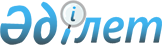 О проекте Указа Президента Республики Казахстан "О внесении изменений и дополнений в некоторые указы Президента Республики Казахстан"Постановление Правительства Республики Казахстан от 5 июля 2022 года № 460
      Правительство Республики Казахстан ПОСТАНОВЛЯЕТ:
      внести на рассмотрение Президента Республики Казахстан проект Указа Президента Республики Казахстан "О внесении изменений и дополнений в некоторые указы Президента Республики Казахстан". О внесении изменений и дополнений в некоторые указы Президента Республики Казахстан 
      ПОСТАНОВЛЯЮ:
      1. Акимам областей Абай, Жетісу, Ұлытау обеспечить создание государственных учреждений – ревизионных комиссий, являющихся государственными органами, согласно приложению к настоящему Указу.
      2. Утвердить прилагаемые изменения и дополнения, которые вносятся в некоторые указы Президента Республики Казахстан.
      3. Правительству Республики Казахстан принять меры, вытекающие из настоящего Указа.
      4. Контроль за исполнением настоящего Указа возложить на Администрацию Президента Республики Казахстан.
      5. Настоящий Указ вводится в действие с 1 июля 2022 года.  ПЕРЕЧЕНЬ
создаваемых государственных учреждений
      1. Государственное учреждение "Ревизионная комиссия по области Абай". 
      2. Государственное учреждение "Ревизионная комиссия по области Жетісу".
      3. Государственное учреждение "Ревизионная комиссия по области Ұлытау". ИЗМЕНЕНИЯ И ДОПОЛНЕНИЯ,
которые вносятся в некоторые указы Президента Республики Казахстан
      1. В Указе Президента Республики Казахстан от 22 января 1999 года № 29 "О мерах по дальнейшей оптимизации системы государственных органов Республики Казахстан":
      в приложении 1 к вышеназванному Указу:
      строки:
      "
       "
      изложить в следующей редакции:
      "
       ";
      строку:
      "
       "
      изложить в следующей редакции:
      "
       ";
      строки:
      "
       "
      изложить в следующей редакции:
      "
       ";
      приложение 2 к вышеназванному Указу изложить в новой редакции согласно приложению к настоящим изменениям и дополнениям;
      в приложении 3 к вышеназванному Указу:
      в лимитах штатной численности судей местных судов Республики Казахстан:
      строки:
      "Судьи областных и приравненных к ним судов 458
      Судьи районных и приравненных к ним судов 2161"
      изложить в следующей редакции: 
      "Судьи областных и приравненных к ним судов 475
      Судьи районных и приравненных к ним судов 2179".
      2. В Указе Президента Республики Казахстан от 2 мая 2011 года № 67 "О совершенствовании органов внешнего государственного финансового контроля в регионах":
      перечень создаваемых государственных учреждений, утвержденный вышеназванным Указом:
      дополнить пунктами 18, 19 и 20 следующего содержания:
      "18. Государственное учреждение "Ревизионная комиссия по области Абай".
      19. Государственное учреждение "Ревизионная комиссия по области Жетісу".
      20. Государственное учреждение "Ревизионная комиссия по области Ұлытау".";
      в лимитах штатной численности ревизионных комиссий областей, столицы, городов республиканского значения, утвержденных вышеназванным Указом:
      перед строкой:
      "
      "
      дополнить строкой следующего содержания:
      "
       ";
      после строки:
      "
      "
      дополнить строкой следующего содержания:
      "
      ";
      после строки:
      "
      "
      дополнить строкой следующего содержания:
      "
      ";
      строку:
      "
      "
      изложить в следующей редакции:
      "
      ";
      строку:
      "
      "
      изложить в следующей редакции:
      "
      ";
      строку:
      "
      "
      изложить в следующей редакции:
      "
      ";
      строку:
      "
      "
      изложить в следующей редакции:
      "
      ".
      3. В Указе Президента Республики Казахстан от 11 ноября 2019 года № 203 "О дальнейшем совершенствовании системы государственного управления Республики Казахстан":
      пункт 3 изложить в следующей редакции:
      "3. Утвердить общую штатную численность Агентства в количестве 560 единиц.". ОБЩАЯ ШТАТНАЯ ЧИСЛЕННОСТЬ
прокуратуры Республики Казахстан
					© 2012. РГП на ПХВ «Институт законодательства и правовой информации Республики Казахстан» Министерства юстиции Республики Казахстан
				
      Премьер-МинистрРеспублики Казахстан 

А. Смаилов

      ПрезидентРеспублики Казахстан 

К.Токаев
ПРИЛОЖЕНИЕ
к Указу Президента
Республики Казахстан
от 2022 года № УТВЕРЖДЕНЫ
Указом Президента
Республики Казахстан
от 2022 года № 
Аппараты Палат Парламента Республики Казахстан
396
Управление Делами Президента Республики Казахстан
118
Аппараты Палат Парламента Республики Казахстан
405
Управление Делами Президента Республики Казахстан
121
Управление материально-технического обеспечения
33
Управление материально-технического обеспечения
34
Агентство Республики Казахстан по противодействию коррупции (Антикоррупционная служба), в том числе его территориальные органы
1688
Агентство по стратегическому планированию и реформам Республики Казахстан, его ведомство и территориальные подразделения ведомства
2446
Агентство по защите и развитию конкуренции Республики Казахстан, в том числе его территориальные подразделения
352
Агентство Республики Казахстан по финансовому мониторингу
1801
Агентство Республики Казахстан по противодействию коррупции (Антикоррупционная служба), в том числе его территориальные органы
1868
Агентство по стратегическому планированию и реформам Республики Казахстан, его ведомство и территориальные подразделения ведомства
2470
Агентство по защите и развитию конкуренции Республики Казахстан, в том числе его территориальные подразделения
385
Агентство Республики Казахстан по финансовому мониторингу
1867
Акмолинская
45
Абай
31
Жамбылская
39
Жетісу
29
Туркестанская
51
Ұлытау
22
Алматинская
52
Алматинская
35
Восточно-Казахстанская
57
Восточно-Казахстанская
35
Карагандинская
49
Карагандинская
37
ИТОГО:
668
ИТОГО:
699ПРИЛОЖЕНИЕ
к изменениям и дополнениям, 
которые вносятся в некоторые 
указы Президента
Республики КазахстанПРИЛОЖЕНИЕ 2
к Указу Президента
Республики Казахстан
от 22 января 1999 года № 29 
Прокуратура Республики Казахстан, в том числе: Генеральная прокуратура, Академия правоохранительных органов, органы прокуратуры, Комитет по правовой статистике и специальным учетам, территориальные органы Комитета по правовой статистике и специальным учетам
5837